Join CPCU Community Good Works for a volunteering day out at the Metrocrest ReSale store!  Your time with us will help us turn donations into dollars! Metrocrest ReSale is a great place for the community to shop for unique items with the added bonus of knowing all proceeds return directly to funding our social services programs that support our neighbors in need. Clients can also receive vouchers to shop for needed items for themselves or their families. AVAILABLE DATES:Saturday July 6th  from 9AM to 1 PM  - please sign up by Monday July 1st Saturday August 3rd  from 9AM to 1 PM – please sign up by Monday July 22nd TO SIGN UP: Please contact Magda Barrie, Community Good Works Chair e-mail: magda.barrie@gmail.com or mbarrie@gaig.com  call: 214-577-3432 Registration is open to CPCU members, their family and friends. Minimum volunteer age for this activity is 13 years old. VOLUNTEER DUTIES INCLUDE: 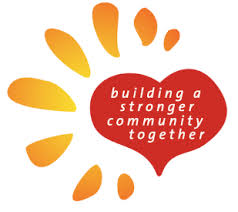 WHERE TO GO:  2661 Midway Rd. # 207 in Carrollton, TX 75006 at the Southwest Corner of Trinity Mills and Midway Rd.  Easily accessible from the President George Bush Turnpike.PARKING:  Please park in the shopping center parking, the parking in front of the store is reserved for the convenience of Metrocrest ReSale clients. VOLUNTEER CHECK IN: When arriving please have the volunteers let the cashier know that they are part of the CPCU group and ask for Jessica or Crystal, they are the store’s managers and will help you all get checked in and oriented for the shifts’ tasks. ATTIRE: Shoes must be close toed. Please no flip flops or sandals. Shorts of appropriate length, t-shirts, and sneakers are OK to wear. If your group has a group shirt feel free to wear them! CPCU Dallas Chapter supports the mission of Metrocrest Family Services who assists individuals living in Carrollton, Addison, Farmers Branch, Coppell and the city of Dallas in Denton County.ABOUT METROCREST SERVICES:This community committed to building a stronger community together. The focus is assisting families, individuals, and senior adults, who are coping with crisis situations, need help stabilizing their lives, or who require support to live independently. Services include: Information & ReferralsCase ManagementRent & Utility AssistanceFood PantryBudgeting & Financial EducationWorkforce DevelopmentSenior Services (65 years & over)Home delivered mealsTransportationMinor home repairsEat Smart, Live Strong food distributions (for PAN food recipients 60 years & older)Medical aidSeasonal programs including distribution of school shoes & supplies, summer food for children, holiday food and gifts, holiday baskets for seniors.Last year, Metrocrest provided:assistance to 14,153 adults, children, and seniors913,960 meals were distributed703 families avoided eviction, 101 of those were seniors1,524 households received financial literacy coursesSchool supplies to 1,357 students2,571 children received holiday gifts, toys, and food1,647 students received 113,990 meals through Sack Summer Hunger17,277 transportation rides, home delivered meals and home repairs were provided to keep seniors safe and healthyFor more info visit https://www.metrocrestservices.org/about.php 